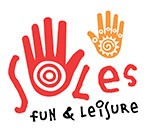 Programa: Perú Aromas y Colores(Con Almuerzo Opcional en Restaurant Mil del Chef Virgilio Martinez *).Duración: 7 días y 6 nochesResumen: Traslados en servicio privado. 02 noches de alojamiento en Lima en habitación estándar con desayuno. Tour de medio día a la ciudad de Lima: Ingreso a convento + Museo LarcoHerrera. Tour gastronómico de medio día incluido almuerzo. 02 noches de alojamiento en Cusco en habitación estándar con desayuno. Tour de medio día a la ciudad de Cusco incluido el mercado San Pedro. Tour de sabores en Cusco. 02 noches de alojamiento en Valle Sagrado en habitación estándar condesayuno. Tour de día completo al Valle Sagrado con almuerzo. Tour de día completo a Machu Picchu con almuerzo. Salidas diarias.ITINERARIODía 1: *** / Lima• Arribo, recepción y traslado a su hotel.Tour por la ciudad de Lima y visita al Museo Larco Herrera• Descubra la faceta moderna de la Ciudad de los Reyes a través de unrecorrido por los barrios residenciales más cosmopolitas de la capital:Miraflores y San Isidro. El recorrido inicia en el malecón de Miraflores,desde donde se tiene una hermosa vista del océano Pacífico, desde ahí,nos dirigiremos hacia la Huaca Pucllana –centro ceremonial yadministrativo precolombino del S. IV d.C que ha sobrevivido a laexpansión urbana de Lima– y tras una breve parada, continuaremos haciael centro financiero de la ciudad, en San Isidro, pasando por el parque elOlivar –con plantaciones coloniales de árboles de olivo con más de 450años y casonas de principios del SXX.Reviva el pasado y conozca dónde se estableció el centro de la coloniaespañola en el SXVI y se construyeron las edificaciones másrepresentativas de las épocas colonial y republicana. Descubra la PlazaSan Martín –inaugurada el mismo año en el que se declaró laindependencia del Perú–, la Plaza Mayor y sus edificios más importantescomo el Palacio de Gobierno, Palacio Arzobispal y la Municipalidad deLima. Visite un Convento limeño, una joya religiosa y arquitectónica,cuadros, imágenes e historias.Luego, nos dirigiremos al distrito de Pueblo Libre para visitar el MuseoLarco; una mansión virreinal del siglo XVIII que alberga más de 3 000años de historia del Perú precolombino. En la actualidad, cuenta con lamás fina colección de oro y plata en joyas y artículos de adoración quemuestran la gran habilidad de los antiguos orfebres peruanos. Cuentatambién con una famosa colección de huacos eróticos que demuestranaspectos de la sexualidad del poblador precolombino.• Pernocte en Lima.• Alimentación incluida: desayuno.Día 2: Lima• Desayuno.• Recorrido gastronómico con visita a un mercado tradicional yalmuerzo.• Pruebe el Café peruano orgánico en tostaduría tradicional. Luego,Smoothie de fruta peruana exótica en un jardín secreto. Visita a unmercado local y degustación de frutas peruanas. Continuamos con unaclase de cebiche y pisco sour en cebichería exclusiva. Almuerzo y postresperuanos gourmet entre las ruinas de la Huaca Pucllana.• Pernocte en Lima.Alimentación incluida: desayuno y almuerzo.Día 3: Lima / Cusco / Valle Sagrado• Desayuno.• A la hora acordada, traslado al aeropuerto para tomar el vuelo con destinoa la ciudad de Cusco.• Vuelo: Lima – Cusco (no incluido)• Arribo en el aeropuerto de Cusco, será bienvenido con un mate de coca yluego los trasladaremos a su hotel en Valle Sagrado.• Resto de la tarde libre para disfrutar de las instalaciones del hotel.• Pernocte en Valle Sagrado.Alimentación incluida: desayuno.Día 4: Cusco / Valle Sagrado• Iniciaremos nuestro viaje hacia el Valle Sagrado disfrutando de la mejorvista.• Iniciaremos nuestro recorrido visitando el Complejo Arqueológico dePisac, visitaremos la parte baja del complejo, donde se ubica la zonaagrícola y el cementerio prehispánico (considerado el más grande deAmérica). Seguidamente visitaremos el mercado artesanal ycontinuaremos nuestro recorrido rumbo al Valle de Urubamba, dondedisfrutaremos de un delicioso almuerzo buffet. Por la tarde, visitaremosOllantaytambo, uno de los últimos pueblos vivientes de la cultura inca,que fue celosamente resguardado por una colosal fortaleza. Descubra elgran complejo arqueológico de lo que fue un tambo o ciudad de descansoy alojamiento para las comitivas reales que viajaban largas distancias. Susrestos arquitectónicos aún conservan murallas y torreones que fueronempleados para protegerla de posibles invasiones.• Pernocte en Valle Sagrado.Alimentación incluida: desayuno y almuerzo.Día 5: Valle Sagrado / Machu Picchu / Cusco.• Desayuno.• Visita a la ciudadela de Machu Picchu• Partiremos en tren para conocer una de las 7 Maravillas del Mundo.Arribaremos a la estación de Aguas Calientes, donde nuestro personal nosasistirá para abordar el transporte que ascenderá por un camino intrincadoobsequiándonos una espectacular vista del río Urubamba que da forma alfamoso cañón. La Ciudad Perdida de los Incas, Machu Picchu, nos recibirácon sus increíbles terrazas, escalinatas, recintos ceremoniales y áreasurbanas. La energía emana de todo el lugar.• Luego de una visita guiada, almorzaremos en el restaurante Qunuq delhotel Sumaq.• Por la tarde, abordaremos el tren con destino a Ollantaytambo, donde unamovilidad estará esperándolos para llevarlos a su hotel en Cusco.• Pernocte en Cusco.• Alimentación incluida: desayuno y almuerzo.Día 6: Cusco• Desayuno.• Visita a la Ciudad de Cusco: Mercado de San Pedro, Barrio e Iglesiade San Blas, Piedra de los 12 ángulos, Catedral & QoricanchaA la hora indicada, lo recogeremos en su hotel para iniciar la excursión apie por la Ciudad Imperial, visitaremos el Mercado de San Pedro, principalcentro de abasto de la ciudad que, inundado de aromas, sabores y colores,le permitirá conocer los productos de la región.Visitaremos San Blas, un pintoresco barrio habitado por renombradosartistas. Caminaremos sobre sus calles empedradas en dirección a suiglesia, adornada con un hermoso púlpito tallado en una sola pieza demadera, para luego dirigirnos hacia la calle Hatum Rumiyuq (del quechua,significa Roca Mayor), donde podrá admirar la famosa Piedra de los DoceÁngulos.Daremos un paseo por la Plaza de Armas de Cusco, en la que visitaremosla Catedral para admirar sus preciosos atrios y sus invaluables pinturas dela escuela cusqueña del siglo XVII y XVIII.Continuaremos con la visita a una de las edificaciones más impactantesdel Cusco incaico: el Qoricancha (Recinto de Oro). Templo dedicado a laadoración del Dios Sol, que, según los relatos, lucía, en su interior paredesenteras recubiertas de oro.• Tour de sabores en Cusco.16:00 hrs Comenzaremos visitando el taller de chocolate en Cusco, dondepodremos elaborar nuestro propio molde, luego teniendo en cuenta quenuestro territorio produce gran variedad de café, nos dirigiremos a un tallerde café, donde saborearemos su aroma. Finalmente iremos a la Republicadel pisco. El pisco es la bebida peruana por excelencia, aquí podrápreparar y disfrutar de un buen pisco elaborado por usted mismo.• Pernocte en Cusco.Alimentación incluida: desayuno.• Alimentación incluida: desayuno y almuerzo.Día 7: Cusco / ***• Desayuno• A la hora acordada, traslado al aeropuerto para tomar el vuelo dedespedida.- FIN DE NUESTROS SERVICIOS –PRECIO POR PERSONA BASE DBL u$s 1399HOTELES CONSIDERADOSLIMA:Htl 4 * - Mercure Ariosto: Standard + BBCheck-In :15:00 / Check-Out :12:00VALLE SAGRADO:Htl 5 * - Casa Andina Premium Valle: Superior + BBCheck-In : 12:00 / Check-Out : 10:00CUSCO:Htl 4 * - Costa del Sol Ramada Cusco: Standard + BBCheck-In : 15:00 / Check-Out :10:00SUPLEMENTOSServicios privados: US$ 200.00 por persona.Almuerzo en el restaurant Mil con visita al centro de interpretación y menúdegustación de 8 pasos: US$ 140.00 por persona (Sólo aplica paraexcursiones en servicio privado.*Virgilio Martinez, es chef del restaurante Central, número 1 dentro de los 50 mejores de Latinoamérica. https://milcentro.pe/INCLUYE• Traslados in/out en privado• Alojamiento en hoteles mencionados.• Excursiones en servicio compartido, según detalle con guía en Español.• Entradas para las excusiones mencionadas• Tkt tren 360° de Inca Rail a Machu Picchu• Equipaje Permitido• 01 Bolso o Mochila / 05 Kilos o 11 libras• 62 pulgadas / 157cms (largo + alto + ancho)• Alimentación especificada en el itinerario.NO INCLUYE• Boletos aéreos nacionales e internacionales.• Ingreso a Huayna Picchu ni Montaña Machu Picchu (Sujeto adisponibilidad)• Early Check In / Late Check Out• Comidas no especificadas en el itinerario• Gastos personales y propinas• Seguro de viajePOLITICAValido para viajar y reservar desde la fecha hasta el 20 de diciembre 2019.Sujeta a disponibilidad al momento de reservar.